Skizze des Wettbewerbsbeitrags 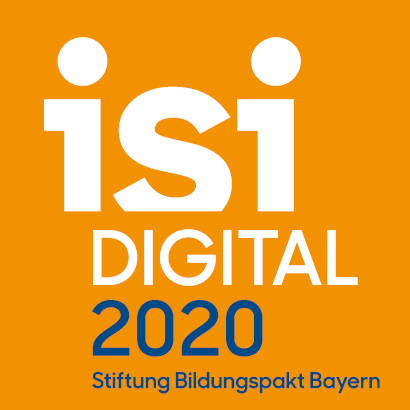 Name der Schule: ________________________________________Thema des Wettbewerbsbeitrags: __________________________________________________________________________Beschreiben Sie Ihren Beitrag in maximal drei bis vier Seiten. Wir bitten Sie darum, sich an den Gliederungspunkten in der Tabelle zu orientieren. Falls Sie etwas hinzufügen möchten, tun Sie dies gerne unter Punkt 12 bzw. Punkt 13.Berücksichtigen Sie bitte folgende Gliederungspunkte: Welche zentralen Ziele verfolgen Sie mit Ihrer Maßnahme/Projektidee/Ihrem Konzept?Beschreiben Sie den Wettbewerbsbeitrag und seine Umsetzung in Grundzügen.Nennen Sie die Personen bzw. Personengruppen, die an der Erarbeitung und Umsetzung der Maßnahme/Projektidee/des Konzepts beteiligt sind. Welche Zielgruppe(n) sollen erreicht werden? In welchem Zeitraum fand die Umsetzung der Maßnahme/Projektidee/des Konzepts statt?   Zeigen Sie, wie der Wettbewerbsbeitrag im Schulentwicklungsprogramm und im Medienkonzept verankert ist.Beschreiben Sie, wie die Mitglieder der Schulgemeinschaft am Prozess der Entstehung und Umsetzung der Maßnahme/Projektidee/des Konzepts beteiligt wurden. In welchem Kontext wird die Maßnahme umgesetzt (im regulären Unterricht, in Arbeitsgemeinschaften, …)? Haben Sie Maßnahmen zur Qualitätssicherung entwickelt, um die Erreichung Ihrer Ziele zu überprüfen? Wenn ja, welche? Gibt es Ideen zur Weiterentwicklung Ihrer Maßnahme/Projektidee/Ihres Konzepts?Weitere Anmerkungen, Links zu Materialien:Weitere Informationen, die ich angeben möchte: